Тема: «Оценка индивидуального развития детей в дошкольных организациях» Автор: Касаткина Татьяна АлександровнаОрганизация: ГБОУ Школа №1512 им. Алии МолдагуловойНаселенный пункт: г. МоскваАвтор: Мамелина Юлия ВикторовнаОрганизация: ГБПОУ «1-й МОК»Населенный пункт: г. МоскваАктуальность: Дошкольное образование не стоит на месте и идет в ногу со временем. В настоящее время все дошкольные организации перешли на Федеральную образовательную программу дошкольного образования (далее — ФОПДО). Данная тема вызвала массу вопросов, на которые были получены методические рекомендации от Министерства просвещения Российской Федерации. Воспитатели, старшие воспитатели, методисты столкнулись с проблемой: какой выбрать инструмент для проведения оценки индивидуального развития детей, на что обратить внимание, как собрать, проанализировать, зафиксировать и хранить результаты педагогической диагностики согласно новым нормативно правовым документам. Ключевые слова: Федеральная образовательная программа дошкольного образования, педагогическая диагностика, планируемые результаты.Оценка индивидуального развития детей дошкольного возраста проводится в рамках педагогической диагностики (мониторинга). В п.15 ФОПДО представлены возрастные характеристики развития ребенка. В п. 4.3 ФГОС ДО, п.16 ФОПДО дана характеристика  педагогическая диагностика достижения планируемых результатов. Для того чтобы понять, что включает в себя процедура оценки индивидуального развития воспитанников на рисунке  № 1 представлена структура и компоненты мониторинга.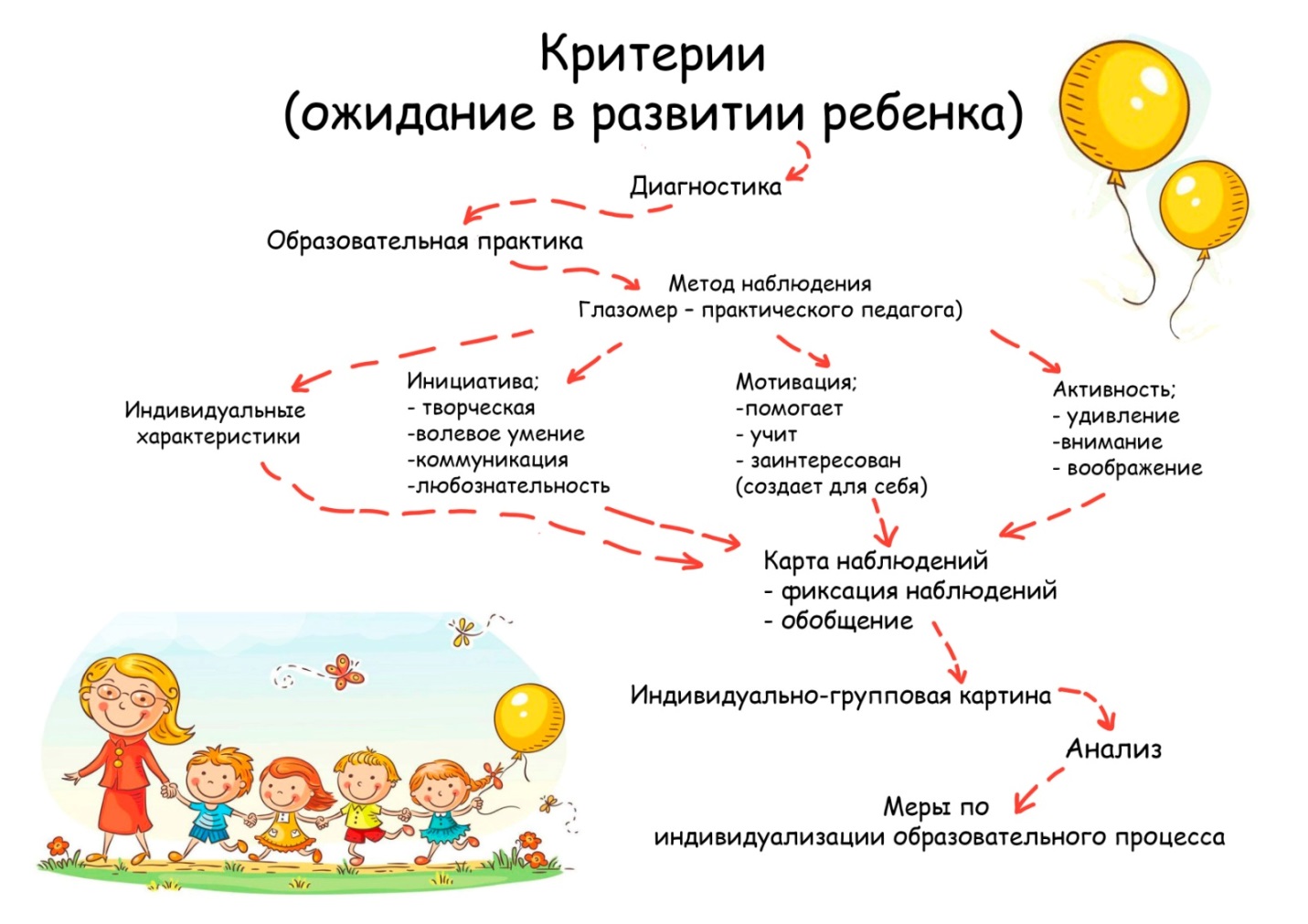 С 1 сентября 2023г воспитатели реализуют образовательную программу дошкольного образования, стараются создать условия, для развития воспитанников учитывая содержание и организационные аспекты ФОП ДО. Вопрос организации педагогической диагностики остается открытым, связи с этим   методическая служба Комплекса оказывает помощь, чтобы данная процедура была менее энергозатратна по времени, удобна педагогу, который бы не утопал в бесчисленном количестве бланков, чек-листов, шаблонов .Руководствуясь ФГОС ДО, ФОП ДО, Стандартом деятельности государственных образовательных организаций, подведомственных Департаменту образования и науки города Москвы, по реализации основной образовательной программы дошкольного образования методическая служба организует и систематизирует проведение педагогической диагностики.Алгоритм проведения педагогической диагностики:1. Педагог изучил показатели развития данной возрастной группы, «Зоны ближайшего развития и актуального развития воспитанников» содержание образовательной деятельности по каждой образовательной области.2. Педагог  соотносит свои наблюдения и определяет уровень эффективности педагогических воздействий по образовательным областям в отношении каждого ребёнка. 3. Фиксирует результаты наблюдений в «Карте наблюдений»4. Обобщает полученные данные в сводной таблице по каждой образовательной области.5. Разрабатывает рекомендации по совершенствованию образовательнойдеятельности в направлении индивидуализации, как с конкретными детьми, так и с группой воспитанников.Инструментарий педагогической диагностики разработан в программе Microsoft Excel. (см. Приложение) Файл имеет 9 вкладок, в которых отображается следующая информация: - инструкция по проведению педагогической диагностики (изложены ключевые позиции в соответствии с ФОП ДО);- модель/шаблон карты наблюдений (один из вариантов фиксации наблюдений);- образец заполнения карты наблюдений на данную возрастную группу воспитанников (Представлен пример заполнения результатов наблюдений); - сводная таблица по возрастным показателям развития в образовательных областях (при внесении показателей развития, благодаря заложенной формуле, автоматически высчитывается среднее значение по критерию, образовательной области) - общие результаты педагогической диагностики (автоматически выводятся результаты по каждому ребенку и группе воспитанников. Цветовая гамма позволит педагогу с легкостью увидеть показатели развития, и запланировать мероприятия, которые помогут выстроить индивидуальную траекторию развития воспитанников. Таким образом, мы смогли ответить на частые вопросы воспитателей и сократить количество времени и бумажной работы педагогам.Список литературы:Методические рекомендации по планированию и реализации образовательной деятельности ДОО в соответствии с Федеральной образовательной программой дошкольного образования.  Министерство просвещения Российской Федерации; М.; 2023г..  https://docs.edu.gov.ru/document/da4bf512fdb1255d149119afbc465b91/Федеральная образовательная программа дошкольного образования. Утверждена Приказом Минпросвещения России от 25.11.2022 № 1028 «Об утверждении федеральной образовательной программы дошкольного образования»; М.; 2022г.https://docs.edu.gov.ru/document/da4bf512fdb1255d149119afbc465b91/